? а р а р                                                                  р е ш е н и еОб утверждении Положения о порядке сообщения лицами, замещающими муниципальные должности в Совете сельского поселения Юмашевский сельсовет муниципального района Чекмагушевский район Республики Башкортостан, о возникновении личной заинтересованности при исполнении должностных обязанностей, которая приводит или может привести к конфликту интересовРассмотрев представление прокуратуры Чекмагушевского района  «Об устранении нарушений федерального  законодательства о противодействии коррупции», в соответствии с частью 4.1 статьи 12.1 Федерального закона от 25.12.2008г. №273-ФЗ «О противодействии коррупции», статьей 6 Закона Республики Башкортостан  от 13.07.2009г. №145-з «О противодействии коррупции в Республике Башкортостан», Уставом  сельского поселения Юмашевский сельсовет муниципального района Чекмагушевский район Республики Башкортостан,  Совет сельского поселения Юмашевский сельсовет муниципального района Чекмагушевский район Республики Башкортостан решил:1. Утвердить Положение о порядке сообщения лицами, замещающими муниципальные должности в Совете сельского поселения Юмашевский сельсовет муниципального района Чекмагушевский район Республики Башкортостан, о возникновении личной заинтересованности при исполнении должностных обязанностей, которая приводит или может привести к конфликту интересов, согласно приложению. 2. Настоящее решение вступает в силу после  опубликования на официальном сайте сельского поселения и на информационном стенде.   Председатель Совета 							Е.С.Семенова с.Юмашево27 апреля  2016 года№ 33Приложение №1 к решению Советасельского поселенияЮмашевский сельсовет муниципального районаЧекмагушевский район Республики Башкортостанот 27 апреля 2016 г. №33 Положение о порядке сообщения лицами, замещающими муниципальные должности в Совете сельского поселения Юмашевский сельсовет муниципального района Чекмагушевский район Республики Башкортостан, о возникновении личной заинтересованности при исполнении должностных обязанностей, которая приводит или может привести к конфликту интересов1. Настоящим Положением определяется порядок сообщения лицами, замещающими муниципальные должности в Совете сельского поселения муниципального района Чекмагушевский район Республики Башкортостан,  (далее – лица, замещающие муниципальные должности), о возникновении личной заинтересованности при исполнении должностных обязанностей, которая приводит или может привести к конфликту интересов. 2. Лица, замещающие муниципальные должности, обязаны в соответствии с законодательством Российской Федерации о противодействии коррупции сообщать о возникновении личной заинтересованности при исполнении должностных обязанностей, которая приводит или может привести к конфликту интересов, а также принимать меры по предотвращению или урегулированию конфликта интересов. Сообщение оформляется в виде уведомления о возникновении личной заинтересованности при исполнении должностных обязанностей, которая приводит или может привести к конфликту интересов (далее - уведомление) в письменной форме (приложение №1). 3. Уведомление направляется председателю Совета сельского поселения Юмашевский сельсовет муниципального района Чекмагушевский район Республики Башкортостан  (далее – председатель Совета). 4. Лицо, замещающее муниципальную должность, подает уведомление любым удобным для него способом (лично или по почте). 5. К уведомлению в обязательном порядке прилагаются все имеющиеся материалы и документы, подтверждающие обстоятельства, доводы и факты, изложенные в уведомлении, а также подтверждающие принятие мер по предотвращению и (или) урегулированию конфликта интересов. 6. Уведомление может быть направлено председателем Совета в Комиссию по соблюдению Регламента, статусу и этике депутата для осуществления предварительного рассмотрения уведомления. 7. В ходе предварительного рассмотрения уведомления должностные лица аппарата Совета  имеют право получать в установленном порядке от лица, направившего уведомление, пояснения по изложенным в них обстоятельствам и направлять в установленном порядке запросы в федеральные органы государственной власти, органы государственной власти Республики Башкортостан, иные государственные органы, органы местного самоуправления и заинтересованные организации. 8. По результатам предварительного рассмотрения уведомления Комиссией  по соблюдению Регламента, статусу и этике депутата   подготавливается мотивированное заключение. 9. Уведомления, заключения и другие материалы, полученные в ходе предварительного рассмотрения уведомления, представляются председателю Совета в течение семи рабочих дней со дня поступления уведомлений в аппарат Совета. 10. В случае направления запросов, указанных в пункте 7 настоящего Положения, уведомление, заключение и другие материалы представляются председателю Совета в течение 45 дней со дня поступления уведомлений в аппарат Совета. Указанный срок может быть продлен, но не более чем на 30 дней. 11. Уведомления подлежат обязательной регистрации в день поступления в Журнале регистрации уведомлений о возникшем конфликте интересов или о возможности его возникновения (далее - Журнал). Журнал должен быть прошит и пронумерован в соответствии с установленным порядком. Лицу, замещающему  муниципальную должность, выдается копия Уведомления с отметкой о его регистрации (приложение №2).Приложение №1 к Положению о порядке сообщения лицами, замещающими муниципальные должности в Совете сельского поселения муниципального района Чекмагушевский район Республики Башкортостан, о возникновении личной заинтересованности при исполнении должностных обязанностей, которая приводит или может привести к конфликту интересов _____________________________ (резолюция председателя Совета)Председателю Совета  сельского поселения Юмашевский сельсовет муниципального района Чекмагушевский  район Республики Башкортостан от __________________________________________________________________(Ф.И.О., замещаемая должность)Уведомлениео возникновении личной заинтересованности при исполнении должностных обязанностей, которая приводит или может привести к конфликту интересовСообщаю о возникновении у меня личной заинтересованности при исполнении должностных обязанностей, которая приводит или может привести к конфликту интересов (нужное подчеркнуть). Обстоятельства, являющиеся основанием возникновения личной заинтересованности: ______________________________________________________________________________________________________________________________________________________________________________________________________ Должностные обязанности, на исполнение которых влияет или может повлиять личная заинтересованность: __________________________________________________________________ _______________________________________________________________________ Предлагаемые меры по предотвращению или урегулированию конфликта интересов: _____________________________________________________________________________ _____________________________________________________________________________ Намереваюсь (не намереваюсь) лично присутствовать на заседании Совета сельского поселения Юмашевский сельсовет муниципального района Чекмагушевский район Республики Башкортостан при рассмотрении настоящего уведомления (нужное подчеркнуть). "__" ___________ 20__ г. ___________________________ 		_____________________ (подпись лица, направляющего уведомление) 	(расшифровка подписи)Приложение № 2 к Положению о порядке сообщения лицами, замещающими муниципальные должности в Совете сельского поселения Юмашевский сельсовет муниципального района Чекмагушевский район Республики Башкортостан, о возникновении личной заинтересованности при исполнении должностных обязанностей, которая приводит или может привести к конфликту интересов ЖУРНАЛрегистрации уведомлений о возникшем конфликте интересов  или о возможности его возникновенияНачат “_____ ” ___________ 20___ г. Окончен “_____ ” ___________ 20___ г. На листах ________БАШ[ОРТОСТАН  РЕСПУБЛИКА]ЫСА[МА{ОШ  РАЙОНЫ муниципаль районЫНЫ@  ЙОМАШ АУЫЛ СОВЕТЫ АУЫЛ БИЛ^м^]Е СОВЕТЫ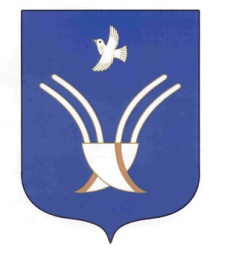 Совет сельского поселенияЮМАШЕВСКИЙ СЕЛЬСОВЕТмуниципального района Чекмагушевский район Республики Башкортостан№ п/пРегистрационный номер уведомленияДата внесения записиФ.И.О., должность, контактный телефон лица, замещающего муниципальную должность, подавшего уведомлениеФ.И.О. лица, принявшего уведомление, росписьСведения о принятом решении123456